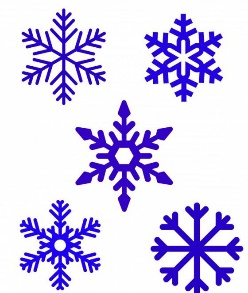 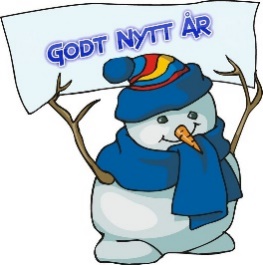 Godt nyttår! Jeg håper dere alle har hatt en fin juleferie, fått slappet av og samlet krefter til ny innsats i det nye året. Jeg gleder meg til resten av skoleåret sammen med klassen min.Vinter er ofte «lusetid»! Det kan gå uker og måneder fra noen smittes med lus til det begynner å klø i hodebunnen eller at lusa/egga har blitt så mange at de synes godt med det blottede øyet. For å forebygge og hindre videre spredning bør alle ta jevnlige lusesjekker på barna. Når elever av ulike grunner har mobiltelefoner med seg på skolen, skal disse ligge på lydløs i sekken eller leveres ansatt. Jeg minner om at samme regelen også gjelder ulike typer klokker med mobilfunksjon på (felles regel for alle skolene i Kragerø kommune).Godt nyttår! Jeg håper dere alle har hatt en fin juleferie, fått slappet av og samlet krefter til ny innsats i det nye året. Jeg gleder meg til resten av skoleåret sammen med klassen min.Vinter er ofte «lusetid»! Det kan gå uker og måneder fra noen smittes med lus til det begynner å klø i hodebunnen eller at lusa/egga har blitt så mange at de synes godt med det blottede øyet. For å forebygge og hindre videre spredning bør alle ta jevnlige lusesjekker på barna. Når elever av ulike grunner har mobiltelefoner med seg på skolen, skal disse ligge på lydløs i sekken eller leveres ansatt. Jeg minner om at samme regelen også gjelder ulike typer klokker med mobilfunksjon på (felles regel for alle skolene i Kragerø kommune).Hva betyr?å ha en skrue løså være en skrueUKEPLAN FOR 3. KLASSE UKE 2 UKEPLAN FOR 3. KLASSE UKE 2 UKEPLAN FOR 3. KLASSE UKE 2 Mandag6.1.Oppstart, PALS, planbok mm3.kl ma/4.kl. eng4.kl. ma/3.kl. eng LEKSE TIL TIRSDAG:Lesing: s. 93 Skøyteis. Les høyt flere ganger. Gjenfortell hva du har lest.Ukelekse finskrift: En side med mer b-øvingUkelekse engelsk: Stairs textb. s. 48-49Ukas gloser: Øv godt på glosene, slik at du husker dem på norsk og engelsk.Ukas øveord: Ord med skr- (bak i planboka)Mandag6.1.NorskSamf.f.LEKSE TIL TIRSDAG:Lesing: s. 93 Skøyteis. Les høyt flere ganger. Gjenfortell hva du har lest.Ukelekse finskrift: En side med mer b-øvingUkelekse engelsk: Stairs textb. s. 48-49Ukas gloser: Øv godt på glosene, slik at du husker dem på norsk og engelsk.Ukas øveord: Ord med skr- (bak i planboka)Tirsdag7.1.3.kl. ma/4.kl. engNorsk Norsk LEKSE TIL ONSDAG:Lesing: s.94-95. Les høyt flere ganger. Gjenfortell hva du har lest.Matte: Gjør en side videre, eller gjør en side du forstår.Øv gloser og ukas øveord.Tirsdag7.1.3.kl. SFO/HJEM4.kl. arbeidsplan med norsk,         engelsk, matteLEKSE TIL ONSDAG:Lesing: s.94-95. Les høyt flere ganger. Gjenfortell hva du har lest.Matte: Gjør en side videre, eller gjør en side du forstår.Øv gloser og ukas øveord.Onsdag8.1.3.kl. eng/4.kl. maKRLEMusikkLEKSE TIL TORSDAG:Lesing: s.96-97. Les høyt flere ganger. Gjenfortell hva du har lestEngelsk: Øv godt, les og oversett til norsk.Gym: Alle må ha med gymtøy og gode sko.Håndkle til dusjen.Onsdag8.1.Norsk Norsk Kor 1.-7.kl. LEKSE TIL TORSDAG:Lesing: s.96-97. Les høyt flere ganger. Gjenfortell hva du har lestEngelsk: Øv godt, les og oversett til norsk.Gym: Alle må ha med gymtøy og gode sko.Håndkle til dusjen.Torsdag9.1.Norsk KRLE Arbeidsplan no, eng, maLEKSE TIL FREDAG:Lesing: s.99. Les høyt flere ganger. Gjenfortell hva du har lestUkeøvinger: Husker du øveorda og glosene?Ukelekse engelsk: Stairs textb. s. 48-49Torsdag9.1.Arbeidsplan no, eng, maGym GymLEKSE TIL FREDAG:Lesing: s.99. Les høyt flere ganger. Gjenfortell hva du har lestUkeøvinger: Husker du øveorda og glosene?Ukelekse engelsk: Stairs textb. s. 48-49Fredag10.1.K&H K&H Norsk, ukesjekk m. PALSFelles matpakkelunsjEngelske gloser:snowman – snømannmy – minare melting – smeltergone - borteFredag10.1.Hjem/SFOGod helg!Engelske gloser:snowman – snømannmy – minare melting – smeltergone - borteFagMål 3.klasse uke 2Kan noeKan godtNorskJeg har lært å skrive flere ord som starter med konsonantene skr- riktig.Jeg jobber selvstendig og konsentrert med skriftlig oppgave på Chromebook. Jeg utnytter tiden godt.Jeg kan forklare hva som menes med uttrykkene: å ha en skrue løså være en skrueMatteJeg kan forklare hva som menes med symmetrilinje(r) og jeg kan finne den/dem.Jeg kan forklare hva det betyr at noe er symmetrisk.Jeg kan speile figurer om en symmetrilinje.EngelskJeg kan flere engelske ord om kroppsdeler.Samf.f.Jeg kan fortelle fakta om hvordan mennesker i Norden levde i forhistorisk tid. Vi oppsummerer jernalderen.Sosiale ferdigheterJeg er rolig i timene, og jeg kommer raskt inn i gode arbeidsrutiner igjen etter ferien.Jeg husker å rekke opp handa og vente på tur.Kommentarer fra skolenKommentarer fra hjemmetHjemmets underskrift: Hjemmets underskrift: Hjemmets underskrift: UKEPLAN FOR 4. KLASSE UKE 2 UKEPLAN FOR 4. KLASSE UKE 2 UKEPLAN FOR 4. KLASSE UKE 2 Mandag6.1.Oppstart, PALS, planbok mm3.kl ma/4.kl. eng4.kl. ma/3.kl. eng LEKSE TIL TIRSDAG:Lesing: s.108 Tørris og Fjellvind. Les høyt flere ganger.Ukelekse finskrift: En side med mer b-øvingUkelekse engelsk: Stairs textb. s. 66-67Ukas gloser: Øv godt på glosene, slik at du husker dem på norsk og engelsk.Ukas øveord: Ord med skr- (bak i planboka)Mandag6.1.NorskSamf.f.LEKSE TIL TIRSDAG:Lesing: s.108 Tørris og Fjellvind. Les høyt flere ganger.Ukelekse finskrift: En side med mer b-øvingUkelekse engelsk: Stairs textb. s. 66-67Ukas gloser: Øv godt på glosene, slik at du husker dem på norsk og engelsk.Ukas øveord: Ord med skr- (bak i planboka)Tirsdag7.1.3.kl. ma/4.kl. engNorsk Norsk LEKSE TIL ONSDAG:Lesing: s.109 +et avsnitt s. 110. Les høyt flere ganger.Matte: Gjør minst en side videre, eller gjør en side du forstår.Øv gloser og ukas øveord.Tirsdag7.1.3.kl. SFO/HJEM4.kl. arbeidsplan med norsk,          engelsk, matteLEKSE TIL ONSDAG:Lesing: s.109 +et avsnitt s. 110. Les høyt flere ganger.Matte: Gjør minst en side videre, eller gjør en side du forstår.Øv gloser og ukas øveord.Onsdag8.1.3.kl. eng/4.kl. maKRLEMusikkLEKSE TIL TORSDAG:Lesing: s. resten s.110 og ca. halve s. 111. Les høyt flere ganger.Engelsk: Øv godt, les og oversett til norsk.Gym: Alle må ha med gymtøy og gode sko.Håndkle til dusjen.Onsdag8.1.Norsk Norsk Kor 1.-7.kl. LEKSE TIL TORSDAG:Lesing: s. resten s.110 og ca. halve s. 111. Les høyt flere ganger.Engelsk: Øv godt, les og oversett til norsk.Gym: Alle må ha med gymtøy og gode sko.Håndkle til dusjen.Torsdag9.1.Norsk KRLE Arbeidsplan no, eng, maLEKSE TIL FREDAG:Lesing: resten s.111+et avsnitt s. 112. Les høyt flere ganger.Ukeøvinger: Husker du øveorda og glosene?Ukelekse engelsk: Stairs textb. s. 66-67Torsdag9.1.Arbeidsplan no, eng, maGym GymLEKSE TIL FREDAG:Lesing: resten s.111+et avsnitt s. 112. Les høyt flere ganger.Ukeøvinger: Husker du øveorda og glosene?Ukelekse engelsk: Stairs textb. s. 66-67Fredag10.1.K&H K&H Norsk, ukesjekk m. PALSFelles matpakkelunsjEngelske gloser:done – ferdigabout – omthe same – likecountries – landfar away – langt unnaFredag10.1.Hjem/SFOGod helg!Engelske gloser:done – ferdigabout – omthe same – likecountries – landfar away – langt unnaFagMål 4.klasse uke 2Kan noeKan godtNorskJeg har lært å skrive flere ord som starter med konsonantene skr- riktig.Jeg jobber selvstendig og konsentrert med skriftlig oppgave på Chromebook. Jeg utnytter tiden godt.Jeg kan forklare hva som menes med uttrykkene: å ha en skrue løså være en skrueMatteJeg kan forklare hva som menes med symmetrilinje(r) og jeg kan finne den/dem.Jeg kan forklare hva det betyr at noe er symmetrisk.Jeg kan speile figurer om en symmetrilinje.EngelskJeg kan bruke spørreordene,               who, what, when, why, which, how, where riktig.Jeg kan flere ord om ting vi har i huset.Samf.f.Jeg kan fortelle fakta om hvordan mennesker i Norden levde i forhistorisk tid. Vi oppsummerer jernalderen.Sosiale ferdigheterJeg er rolig i timene, og jeg kommer raskt inn i gode arbeidsrutiner igjen etter ferien.Jeg husker å rekke opp handa og vente på tur.Kommentarer fra skolenKommentarer fra hjemmetHjemmets underskrift: Hjemmets underskrift: Hjemmets underskrift: Øveord med skr-Øveord med skr-skremme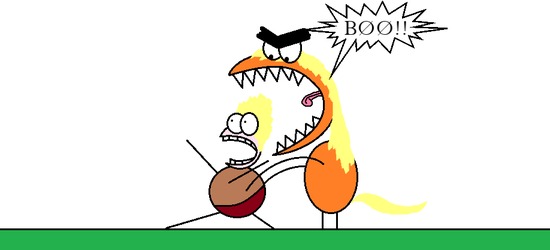 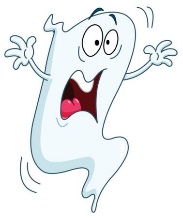 skrive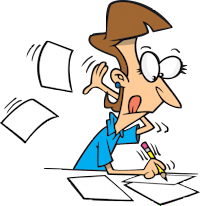 skral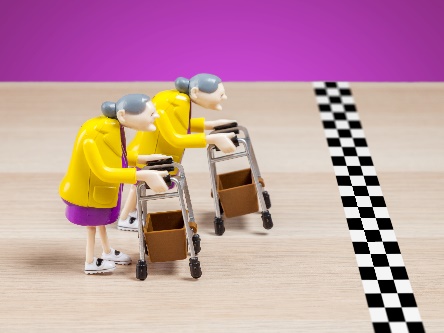 skrape         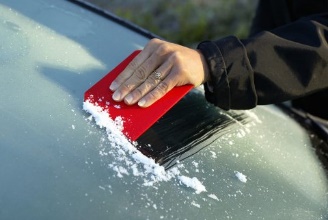 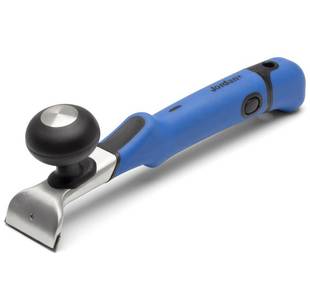 skrift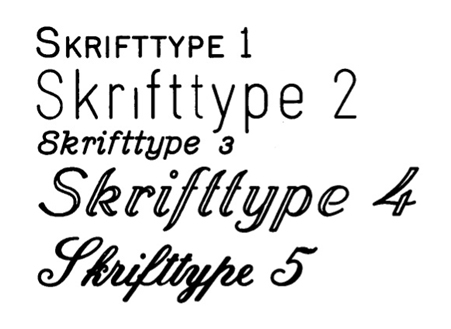 skred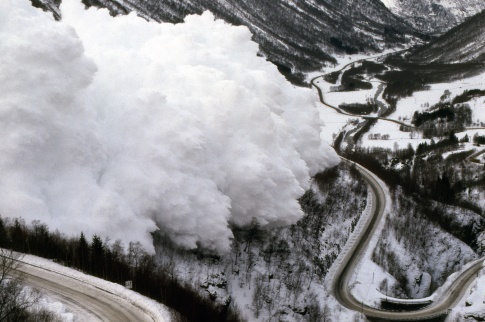 skrekk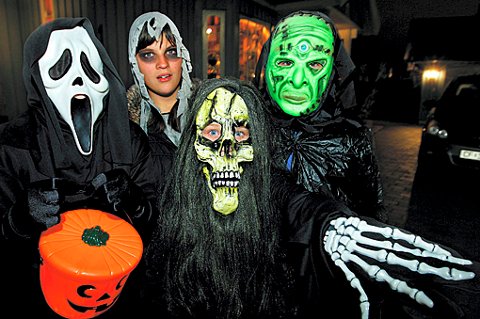 skrelle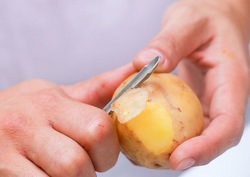 skrue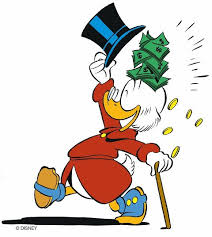 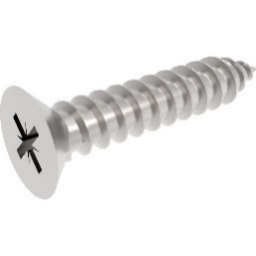 skrin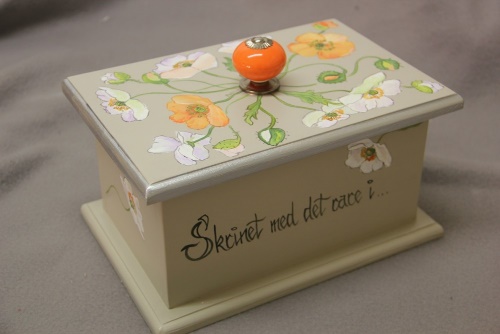 